ҠАРАР                                                                                                  РЕШЕНИЕ02 февраль 2024 йыл                             № 51                      02 февраля 2024 года   О внесении изменений в решение Совета сельского поселения Большешадинский сельсовет муниципального района Мишкинский район Республики Башкортостан от 28.12.2016 г. № 112 «Об утверждении Правила землепользования и застройки сельского поселения Большешадинский сельсовет муниципального района Мишкинский район Республики Башкортостан» (в ред. №129 от 17.04.2017г., №198 от 02.07.2018г., №285 от 01.07.2019г., №67 от 10.04.2020г., №164/1 от 01.04.2021г., №250 от 21.02.2022 г., №266 от 24.05.2022г., №285 от 01.09.2022г., №331 от 14.02.2023г., №360 от 26.04.2023г., №20 от 20.10.2023г.)    Руководствуясь Федеральным законом от 06.10.2003 №131-ФЗ «Об общих принципах организации местного самоуправления в Российской Федерации», Федеральным законом от 01.07.2021 №276-ФЗ «О внесении изменений в Градостроительный кодекс Российской Федерации и отдельные законодательные акты Российской Федерации», в целях приведения муниципальных нормативных правовых актов в соответствии с действующем законодательством Российской Федерации, Совет сельского поселения Большешадинский сельсовет муниципального района Мишкинский район Республики Башкортостан пятого созыва  р е ш и л:    1. Внести в решение Совета сельского поселения Большешадинский сельсовет муниципального района Мишкинский район Республики Башкортостан от 28.12.2016 г. № 112 «Об утверждении Правила землепользования и застройки сельского поселения Большешадинский сельсовет муниципального района Мишкинский район Республики Башкортостан» (в ред. №129 от 17.04.2017г., №198 от 02.07.2018г., №285 от 01.07.2019г., №67 от 10.04.2020г., №164/1 от 01.04.2021г., №250 от 21.02.2022 г., №266 от 24.05.2022г., №285 от 01.09.2022г., №331 от 14.02.2023г., №360 от 26.04.2023г., №20 от 20.10.2023г.) следующие изменения:1.1. Пункт 3 статьи 14 дополнить:9) о реквизитах нормативных правовых актов субъекта Российской Федерации, муниципальных правовых актов, устанавливающих требования к благоустройству территории;10) о красных линиях;11) о требованиях к архитектурно-градостроительному облику объекта капитального строительства (при наличии);  Башкортостан Республикаһының Мишкә районы муниципаль районының Оло Шаҙы ауыл советы Ауыл биләмәһе Советы Совет сельского поселения Большешадинский сельсовет муниципального района Мишкинский район Республики Башкортостан12) о расположении земельного участка в границах территории, в отношении которой принято решение о комплексном развитии территории и (или) заключен договор о комплексном развитии территории.1.2. Ст. 35 «Выдача разрешений на строительство» дополнить пунктом:- согласование архитектурно-градостроительного облика объекта капитального строительства в случае, если такое согласование предусмотрено статьей 40.1 настоящего Кодекса (ч.1 ст. 51 Градостроительного кодекса РФ).1.3. Исключить из ст. 35 «Выдача разрешений на строительство» следующие документы:- уникальный номер записи об аккредитации юридического лица, выдавшего положительное заключение негосударственной экспертизы проектной документации, в государственном реестре юридических лиц, аккредитованных на право проведения негосударственной экспертизы проектной документации и 9или) негосударственной экспертизы результатов инженерных взысканий, в случае, если представлено заключение негосударственной экспертизы проектной документации.1.4. Исключить из ст. 37 «Приемка объекта и выдача разрешения на ввод объекта в эксплуатацию» следующие документации:- градостроительный план земельного участка;- акт приемки объекта капитального строительства (в случае осуществления строительства, реконструкции на основании договора строительного подряда);- акт, подтверждающий соответствие параметров построенного, реконструированного объекта капитального строительства проектной документации (в части соответствия проектной документации требованиям, указанным в п.1 ч. 5 ст.49 настоящего Кодекса);- документ, подтверждающий заключение договора обязательного страхования гражданской ответственности владельца опасного объекта за причинение вреда в результате аварии на опасном объекте в соответствии с законодательством Российской Федерации об обязательном страховании гражданской ответственности владельца опасного объекта за причинение вреда в результате аварии на опасном объекте.   2. Настоящее решение обнародовать путем размещения на информационном стенде в здании администрации сельского поселения Большешадинский сельсовет муниципального района Мишкинский район Республики Башкортостан (д.Большие Шады, ул.Али Карная, д.7) и разместить на официальном сайте Администрации муниципального района Мишкинский район Республики Башкортостан https://mishkan.ru в разделе поселения Большешадинский сельсовет.3. Контроль за исполнением настоящего Решения возложить на постоянную комиссию по бюджету, налогам, вопросам муниципальной собственности; по развитию предпринимательства, земельным вопросам, благоустройству и экологии.Глава сельского поселения:                                   Р.К.АллаяровБАШҠОРТОСТАН  РЕСПУБЛИҠАҺЫМИШКӘ РАЙОНЫМУНИЦИПАЛЬ РАЙОНЫНЫҢОЛО ШАҘЫ АУЫЛ СОВЕТЫ
АУЫЛ БИЛӘМӘҺЕ СОВЕТЫ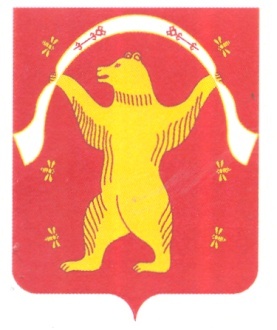 СОВЕТ СЕЛЬСКОГО ПОСЕЛЕНИЯ БОЛЬШЕШАДИНСКИЙ СЕЛЬСОВЕТ МУНИЦИПАЛЬНОГО РАЙОНА МИШКИНСКИЙ РАЙОНРЕСПУБЛИКА БАШКОРТОСТАН